LIST OF VETERINARY CERTIFICATESThe template is available upon request to the competent auhorityCERTIFIKATE SHENDETESORE - Per produkte te vezeve (PV) ,per dergim apo transit perms Republikes se Kosoves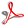 Inspektorati Veterinar KufitarCertifikate veterinare-shëndetsore Per produkte te mishit, stomake,fshikeza dhe zorre te trajtuara per dergim ne Republiken e KosovesÇERTIFIKATE SHENDETESORE PER MISH TE GRIRE DHE MISH TE NDARE MEKANIKISHT TE SHPESEVE /(POU-MI (MSM), PER IMPORT NE REPUBLIKEN E KOSOVESVendim nr. 678/2012 për përcaktimin e Listës së mallrave për inspektim veterinare dhe fitosanitare në PIK (Pikë inspektimi Kufitar)Pou HolandaCertifikate Shendetesore /Health Certificate Per pergatitje te mishit (MP-PREP ) per dergim ne Republikën e KosovesÇertifikate Veterinare - Për produkte të kombinuar(composite) të cilët përmbajnë përbërës me origjinë shtazor ,për import ne Republiken e KosovësKërkesë për importimin e prodhimeve ushqimore me origjinë shtazorePSO per import te qumshtitÇertifikatë Shëndetsore - Për qumësht të papërpunuar dhe produktet e tij për konsum human për transit,deponim në Republikën e KosovësHealth Certificate - Për produktet e qumështit të përfituara nga qumështi i papërpunuar të dedikuara për konsum huma nga vendet e Listës apo pjesëve të tyre, të autorizuara në Aneksin I ,Kolona A të kësaj Rregullore, dedikluar për import në Republiken e KosovesCertifikate shendetesore - Pë import qumësht të pa përpunuar nga shrtetet e listës apo pjesë të tij Aneksi I Kolona A të kësaj rregullore, i cili dedikohet për përpunim të mëtejmë në Republikën e Kosovës para se të përdoret për konsumCertifikate shendetesore - Pë produktet e qumësht të përfituara nga qumështi i lopëve, deleve, dhive dhe buallicave i dedikuar për konsum nga vendet e Listës, të autorizuara në Kolonën B, Anexi I të kësaj Rregullore i cili dedikohet për import në Republikën e KosovësCertifikatë Shëndetësore - Per produktet e qumeshtit per konsum nga shtetet e Listës apo pjeseve te tyre te cekura ne Aneksin Kolona C të kësaj Rregullore dedikuar per import ne Republiken e KosovesÇertifikatë shëndetësore për KosovëInformator për kontroll kufitar Veterianr dhe Fitosanitar të artikujve ushqimor në Republikën e KosovësCertifikate Shendetesore - Per zorre te kafsheve per dergim ne Republiken e KosovesModeli BOV Çertifikata shendetesore per importin ne Republiken e Kosovës te mishit te fresket te kafsheve te llojit gjedhCERTIFIKATE SHENDETESORE Per produkte te peshkimit te cilat dedikohen per konsum ,dergim ne Republiken e KosovesModeli BOV Çertifikata shendetesore per importin ne Republiken e Kosovës të mishit te fresket te kafsheve te llojit gjedhModeli OVI Çertifikata shendetesore per importin ne Republiken e Kosovës te mishit te fresket te kafsheve te llojit dhen/dhiModeli BOV-Y Çertifikata shëndetësore për importin në Republikën e Kosovës të kafshëve të llojit gjedh për therje të menjëhershme pas importitModeli BOV-X Çertifikata shëndetësore për importin në Republikën e Kosovës të kafshëve të llojit gjedh për mbarshtim ose prodhimModeli BEE Çertifikata shëndetësore për importin në Republikën e Kosovës të bombuseve (Bombus spp.)Modeli TRANSIT/STORAGE Çertifikata shendetesore per tranzit/ruajtjeÇertifikata veterinare shëndetësore për import në Republikën Kosovës - MjaltaCertifikatë Shëndetësore/Health Certificate Për mish të shpesëve ,për destinim në Republikën e Kosovës /For meat of poultry (POU) for dispatch to the Republic of KosovaÇertifikate Shendetesore - per mish te grire dhe mish te ndare mekanikisht te shpeseve /(POU-MI (MSM) ,per import ne Republiken e Kosoves